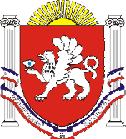 РЕСПУБЛИКА КРЫМРАЗДОЛЬНЕНСКИЙ РАЙОНКОВЫЛЬНОВСКИЙ СЕЛЬСКИЙ СОВЕТ 69 заседание 2 созываРЕШЕНИЕ11 июня 2024 года			с. Ковыльное				№ 454О внесении изменений в решение Ковыльновского сельского совета от 18.06.2019 № 595 «Об оценке регулирующего воздействия проектов нормативных правовых актов муниципального образования Ковыльновское сельское поселение, затрагивающих вопросы осуществления предпринимательской и инвестиционной деятельности, экспертизе нормативных правовых актов муниципального образования Ковыльновское сельское поселение, затрагивающих вопросы осуществления предпринимательской и инвестиционной деятельностиВ соответствии с Федеральным Законом от 06.10.2003 № 131-ФЗ «Об общих принципах организации местного самоуправления в Российской Федерации», Приказом Министерства экономического развития РФ от 23.12 2022 № 733 «Об утверждении методических рекомендаций по внедрению порядка проведения оценки регулирующего воздействия и порядка проведения процедуры оценки применения обязательных требований и экспертизы в субъектах Российской Федерации», Уставом муниципального образования Ковыльновское сельское поселение Раздольненского района Республики Крым, принимая во внимание информационное письмо прокуратуры Раздольненского района от 29.12.2023 г. № Исорг-20350020-2944-23/-20350020, Ковыльновский сельский советРЕШИЛ:	1. Внести в решение Ковыльновского сельского совета от 18.06.2019 № 595 «Об оценке регулирующего воздействия проектов нормативных правовых актов муниципального образования Ковыльновское сельское поселение, затрагивающих вопросы осуществления предпринимательской и инвестиционной деятельности, экспертизе нормативных правовых актов муниципального образования Ковыльновское сельское поселение, затрагивающих вопросы осуществления предпринимательской и инвестиционной деятельности» следующие изменения:1.1. преамбулу решения изложить в следующей редакции:	«В соответствии с Федеральным законом от 06.10.2003 № 131-ФЗ «Об общих принципах организации местного самоуправления в Российской Федерации», Законом Республики Крым от 25.06.2015 № 123-ЗРК/2015 «Об оценке регулирующего воздействия проектов нормативных правовых актов Республики Крым, проектов муниципальных нормативных правовых актов, экспертизе нормативных правовых актов Республики Крым, муниципальных нормативных правовых актов, порядке установления и оценки применения обязательных требований, содержащихся в нормативных правовых актах Республики Крым», руководствуясь методическими рекомендациями по организации и проведению процедуры оценки регулирующего воздействия нормативных правовых актов субъектов Российской Федерации и, экспертизы нормативных правовых актов субъектов Российской Федерации, утвержденных Приказом Министерства экономического развития РФ от 23.12.2022 № 733 «Об утверждении методических рекомендаций по внедрению порядка проведения оценки регулирующего воздействия и порядка проведения процедуры оценки применения обязательных требований и экспертизы в субъектах Российской Федерации», с целью повышения эффективности и совершенствования процессов  муниципального управления в части подготовки и принятия регулирующих решений, а также внедрения института оценки регулирующего воздействия в деятельность органов местного самоуправления муниципального образования Ковыльновское сельское поселение, Ковыльновский сельский советРЕШИЛ:»;            1.2. в приложении к решению:            а). пункт 1.2 изложить в следующей редакции:«1.2. В настоящем Порядке используются следующие основные понятия: Орган-разработчик - орган местного самоуправления, принявший либо планирующий принятие (издание) нормативного правового акта, ответственный за развитие процедуры оценки применения, в том числе оценки фактического воздействия, выполняющий функции нормативно-правового, информационного и методического обеспечения указанных процедур, а также осуществляющий подготовку заключений о достижении целей введения обязательных требований и заключений об оценке фактического воздействия. Уполномоченный орган - Администрация Ковыльновского сельского поселения, наделенная полномочиями на проведение оценки регулирующего воздействия проектов нормативных правовых актов и экспертизы нормативных правовых актов, выполняющий функции нормативно-правового, информационного и методического обеспечения указанной процедуры, осуществляющий подготовку заключений об оценки регулирующего воздействия по проектам нормативных правовых актов, входящим в предметную область, установленную статьей 53 Федерального закона от 21.12.2021 № 414-ФЗ «Об общих принципах организации публичной власти в субъектах Российской Федерации».»;б). пункт 4.1 изложить в следующей редакции:«4.1. Уполномоченный орган, получив от органа-разработчика документы, подготавливает заключение об оценке регулирующего воздействия проекта муниципального нормативного правового акта сельского поселения по форме, утвержденной приказом Минэкономразвития России от 24.11.2023 № 818 «Об утверждении формы заключения об оценке регулирующего воздействия».»;1.3. приложение 5 решения признать утратившим силу.         2. Обнародовать данное решение на информационных стендах населенных пунктов Ковыльновского сельского поселения и на официальном сайте Администрации Ковыльновского сельского поселения в сети Интернет (http://kovilnovskoe-sp.ru/).3. Настоящее решение вступает в силу после его официального обнародования.4. Контроль за выполнением настоящего решения возложить на председателя Ковыльновского сельского совета - главу Администрации Ковыльновского сельского поселения..Председатель Ковыльновского сельскогосовета- глава АдминистрацииКовыльновского сельского поселения 				Ю.Н. Михайленко